Konkurs - Racjonalnie się odżywiasz, zdrowie wygrywasz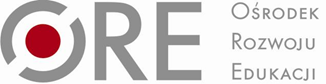 organizowany przez Ministerstwo Edukacji Narodowej we współpracy z Ośrodkiem Rozwoju Edukacji  oraz kuratoriami oświaty w ramach rządowego programu na lata  2014-2016 „Bezpieczna i przyjazna szkoła”Celem Konkursu jest upowszechnianie wśród  młodzieży  wiedzy na temat prawidłowego żywienia oraz kształtowanie pozytywnej postawy wobec spożywania zdrowych produktów żywieniowych, przeznaczonych dla dzieci i młodzieży, określonych w rozporządzeniu Ministra Zdrowia z dnia 26 lipca 2016 r.  Przedmiotem Konkursu jest wykonanie:logo wraz z hasłem reklamowym plakatu ulotki kartki z kalendarza (jeden wybrany miesiąc)kalendarza całorocznego (na jednej stronie, graficzna tematyczna oprawa)komiksu.Pracę konkursową należy wykonać  na jednej kartce w formacie A4. Praca konkursowa może być wykonana w dowolnej technice. Termin wykonania pracy do 30 września 2016r.Zachęcam do udziału w konkursie, CZEKAJĄ CIEKAWE NAGRODY!!! Iwona Grudzińska